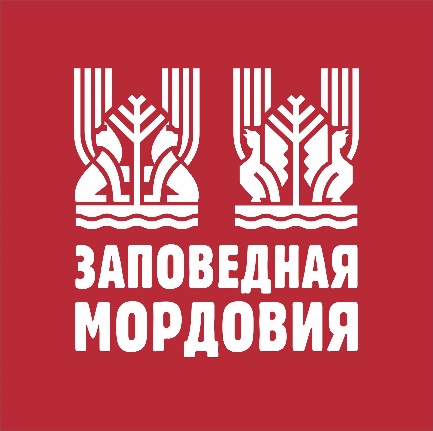 ПОЛОЖЕНИЕ О КОНКУРСЕ НА ЛУЧШЕЕ СТИХОТВОРЕНИЕ1.ОБЩИЕ ПОЛОЖЕНИЯКонкурс на лучшее стихотворение – поздравление ко Дню работников заповедного дела (далее – Конкурс) проводится ФГБУ «Заповедная Мордовия» (филиал «Мордовский государственный природный заповедник им П.Г. Смидовича») в рамках Дня работника заповедного дела. День работников заповедного дела отмечается в России ежегодно 14 октября. Этот день по традиции отмечают те, кто имеет отношение к заповедникам и национальным паркам, сохраняет и возрождает природу в ее первоначальном виде.2. ЦЕЛИ И ЗАДАЧИ КОНКУРСА2.1. Способствовать развитию мышления и интеллекта участников.2.2. Содействовать развитию интереса участников к познавательной деятельности с целью получения новых знаний.2.3. Содействовать развитию чувства любви и бережного отношения к живой и неживой природе.2.4. Способствовать взаимодействию семьи и экологических организаций.2.5. Привлечение внимания общества к вопросам функционирования особо охраняемых природных территорий, популяризация профессий заповедного дела, распространение принципов бережного отношения к окружающей среде.3. ОРГАНИЗАТОРЫ И УЧАСТНИКИ КОНКУРСА3.1. Организатором Конкурса является отдел экологического просвещения, туризма и рекреации филиала «Мордовский государственный природный заповедник им П.Г. Смидовича» ФГБУ «Заповедная Мордовия».3.2. К участию в Конкурсе приглашаются учащиеся школ с 1 по 11 классы.3.3. Количество работ от одного автора – 1 работа.3.4. Участие в Конкурсе бесплатное.3.5. Представленные на конкурс работы оцениваются специальной Конкурсной комиссией.3.6. Все спорные вопросы решаются Конкурсной комиссией.4. ТРЕБОВАНИЯ К КОНКУРСНЫМ РАБОТАМ4.1. Конкурсные работы могут быть выполнены в виде печатного стихотворного текста.4.2. Работа должна быть полностью выполнена самостоятельно. Использование уже имеющегося в интернете материала запрещается. К участию в Конкурсе принимаются только завершенные оригинальные произведения, отвечающие целям и задачам проведения Конкурса.4.3. Конкурсные работы должны быть выполнены на листе бумаги формата А4, ориентация листа – книжная. 4.4. Стихотворение должно быть написано на русском языке.4.5. Объем: от 8 до 24 зарифмованных стихотворных строк.Для печатного текста: - шрифт Times New Roman; - размер шрифта – 14;4.6. Текстовое содержание должно быть оформлено стилистически, грамматически и орфографически грамотно. 4.7. Авторы отправляют свои работы с заявкой (Приложение №1 к положению) на электронный адрес - nina.vasinova@yandex.ru, не позднее 01.12.2020г. Работы без сопроводительной заявки к конкурсу не допускаются.5. КРИТЕРИИ ОЦЕНКИ КОНКУРСНЫХ РАБОТ5.1. Для оценки работ формируется Конкурсная комиссия, в состав которого входят сотрудники отдела экологического просвещения, туризма и рекреации ФГБУ «Заповедная Мордовия». Содержательная экспертная оценка работ осуществляется по следующим критериям:Содержание: - соответствие тематике конкурса;- смысловая и композиционная целостность стихотворения;- стилистическая и языковая грамотность;- ритмическая стройность стихотворения (размер, ритм, рифма, благозвучие);- художественность (мысль, чувство, выраженные через художественный образ).5.2. Авторы работ, скопированных из открытых источников, будут дисквалифицированы из числа конкурсантов. 5.3. Подведение итогов Конкурса осуществляется Конкурсной комиссией на основании материалов, представленных участниками конкурса.6. РЕГЛАМЕНТ ПРОВЕДЕНИЯ КОНКУРСА6.1. Сроки проведения Конкурса: 14.10.2020г. - 01.12.2020г.6.2. Заявка на участие в Конкурсе оформляется по установленной форме (см. Приложение № 1) и конкурсная работа должна быть подана не позднее срока, указанного в п.6.1. настоящего Положения. Заявка является документом, необходимым для включения работ в список конкурсантов. Материалы, предоставленные без заявки, к участию в конкурсе не принимаются.7. ПОДВЕДЕНИЕ ИТОГОВ КОНКУРСА И КРИТЕРИИ ОЦЕНОК7.1. Победителем является автор лучшего стихотворения – поздравления.7.2. Победители награждаются призами, лауреаты награждаются дипломами участника. Организаторы Конкурса оставляют за собой право учреждать специальные номинации, определять в них победителя и награждать специальными призами.7.3. В целях создания равных условий для всех участников, Конкурс проводится в нескольких возрастных группах:- младшая возрастная группа (учащиеся 1-4 кл.);- средняя возрастная группа (учащиеся 5-8 кл.);- старшая возрастная группа (учащиеся 9-11 кл.).7.4. В каждой возрастной группе будут определены победитель и призёры.8. АВТОРСКИЕ ПРАВАОтветственность за соблюдение авторских прав работы, участвующей в конкурсе, несет автор, приславший данную работу.Присылая свою работу на Конкурс, автор автоматически дает право организаторам Конкурса на использование представленного материала (размещение в сети Интернет, для постановок в кукольном спектакле, участие в творческих проектах, публикации в СМИ, дальнейшее тиражирование и т. п.).Участники Конкурса дают свое согласие на обработку своих персональных данных (фамилия, имя, отчество, адреса электронной почты и иных персональных данных, сообщенных участником Конкурса).Присланные на Конкурс сказки не рецензируются и не возвращаются.9. КОНТАКТНАЯ ИНФОРМАЦИЯКонтактное лицо: специалист по экологическому просвещению Васинова Нина Викторовна.Контактный телефон: 89375186828.Электронный адрес: nina.vasinova@yandex.ru  Директор ФГБУ «Заповедная Мордовия»                                                  Ручин А.Б.Приложение 1Образец заявки участника  конкурса  стихотворения – поздравления, на тему «Поздравления ко Дню работников заповедного дела.»1Фамилия, Имя, Отчествоучастника2Возраст3Учебное заведение4Класс5e–mail6Фамилия, Имя, Отчестворуководителя